Report Trump Behind Huge Increase of Anti-Muslim Hate Groups | How Anti-Muslim Operatives Are Indoctrinating Police | 'Muslim Ban' Conspiracy Theorist's Md. Talk Canceled | Fake News Attack on Florida Mosque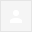 CAIR Seeks White House Clarification on DHS Proposal to Use National Guard for Immigration Roundups | Anti-Muslim Hate Group Claims 'Direct Line' to TrumpBreaking: CAIR Calls on Feds to Probe Call to Violence Against U.S. Muslims at N.C. Meeting of Hate GroupsWhite Supremacists Target Muslims Nationwide | CAIR Rep to Join NJ Congressional Delegation at Meeting to Address Immigration ConcernsInboxxFeb 15 (4 days ago)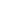 Feb 15 (4 days ago)Having trouble viewing this email? Click hereHaving trouble viewing this email? Click hereHaving trouble viewing this email? Click hereInboxxFeb 17 (2 days ago)Feb 17 (2 days ago)Having trouble viewing this email? Click hereHaving trouble viewing this email? Click hereHaving trouble viewing this email? Click hereInboxx12:07 PM (12 hours ago)12:07 PM (12 hours ago)Having trouble viewing this email? Click hereHaving trouble viewing this email? Click hereHaving trouble viewing this email? Click hereInboxxFeb 14 (5 days ago)Feb 14 (5 days ago)Having trouble viewing this email? Click hereHaving trouble viewing this email? Click hereHaving trouble viewing this email? Click here